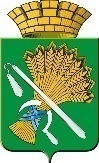 ПроектАДМИНИСТРАЦИЯ КАМЫШЛОВСКОГО ГОРОДСКОГО ОКРУГАП О С Т А Н О В Л Е Н И ЕОт   __.__.2019 г.  № ____                                                                               г. Камышлов Об организации проектной деятельности в Камышловском городском округеВ соответствии с Федеральным законом от 06.10.2003 № 131-ФЗ «Об общих принципах организации местного самоуправления в Российской Федерации», Постановлением Правительства Российской Федерации от 15.10.2016 №  1050 «Об организации проектной деятельности в Правительстве Российской Федерации», Положением «Об организации проектной деятельности в Правительстве Свердловской области и исполнительных органах государственной власти Свердловской области», утвержденным Указом Губернатора Свердловской области от 14.02.2017 № 84-УГ, Уставом Камышловского городского округа, администрация Камышловского городского округаПостановляет: Утвердить:1.1. Положение об организации проектной деятельности в Камышловском городском округе (прилагается).1.2.Функциональную структуру управления проектной деятельностью в Камышловском городском округе (прилагается)2. Органам местного самоуправления Камышловского городского округа и муниципальным учреждениям Камышловского городского округа при организации проектной деятельности руководствоваться Положением, утвержденным настоящим постановлением администрации Камышловского городского округа.3. Разместить настоящее постановление на официальном сайте Камышловского городского округа.4. Контроль исполнения настоящего постановления оставляю за собой.Глава Камышловского городского округа                                              А.В.ПоловниковУтвержденопостановлением администрации Камышловского городского округаот ______________ № _______Положение об организации проектной деятельности в Камышловском городском округеГлава 1. Общие положения1.1. Настоящее Положение устанавливает порядок организации проектной деятельности в Камышловском городском округе.1.2. Термины, используемые в настоящем Положении, означают следующие понятия:1.2.1. «Проект» - комплекс взаимосвязанных мероприятий, направленных на достижение уникальных результатов в условиях временных и ресурсных ограничений.1.2.2. «Программа» - комплекс взаимосвязанных проектов и мероприятий, объединенных общей целью и координируемых совместно в целях повышения общей результативности и управляемости.1.2.3. «Проектная деятельность» - деятельность, связанная с инициированием, подготовкой, реализацией и завершением проектов (программ).1.3. В порядке, установленном настоящим Положением, подлежат реализации проекты (программы), определяемые Проектным комитетом Камышловского городского округа (далее – Проектный комитет), направленные на достижение целей, определенных в Стратегии социально-экономического развития Камышловского городского округа.1.4. Инициирование, подготовка, реализация и завершение проектов (программ) осуществляется в порядке, определенным настоящим Положением.1.5.В целях осуществления проектной деятельности в Камышловском городском округе формируются органы управления проектной деятельностью.Функции органов управления проектной деятельностью определяются функциональной структурой проектной деятельности в Камышловском городском округе, утвержденной постановлением администрации Камышловского городского округа и реализуются в соответствии с настоящим Положением.Глава 2. Инициирование проекта (программы)2.1. Предложения по муниципальным проектам (программам) разрабатываются и инициируются администрацией Камышловского городского округа, муниципальными учреждениями Камышловского городского округа, а также в соответствии с поручениями главы Камышловского городского округа, Думы Камышловского городского округа, решением Проектного комитета Камышловского городского округа по собственной инициативе.При наличии решения Главы Камышловского городского округа, Думы Камышловского городского округа или Проектного комитета о целесообразности подготовки проекта (программы) разработка предложения по проекту (программе) не требуется.2.3. Предложение по проекту (программе) должно содержать идею проекта (программы), описание проблем, цели, конкретные результаты и показатели, базовые подходы к способам, этапам и формам их достижения, обоснования оценки сроков, бюджета, риски и иные сведения о проекте (программе).2.4. Подготовка предложения по проекту (программе) осуществляется с учетом методических рекомендаций проектного офиса Камышловского городского округа и Проектного офиса Свердловской области.2.5. Проект паспорта проекта (программы) разрабатывается ответственным лицом, определенным решением проектного офиса Камышловского городского округа, и включает:1) наименование проекта (программы);2) обоснование проекта (программы);3) основания для инициирования проекта (программы);4) перечень муниципальных программ в сфере реализации проекта (программы);5) цели проекта (программы);6) целевые показатели проекта (программы);7) способы достижения целей и задач проекта (программы);8) ключевые риски и возможности;9) сроки начала и окончания проекта (программы);10) оценку бюджета проекта (программы);11) сведения об исполнителях и соисполнителях мероприятий проекта (программы);12) иные сведения.Лицо, ответственное за разработку паспорта проекта (программы), обеспечивает его согласование с заинтересованными сторонами, проектным офисом Камышловского городского округа и получение заключения от общественно-экспертного совета Камышловского городского округа.Подготовка проекта паспорта муниципального проекта (программы) осуществляется по форме, утвержденной решением главы администрации Камышловского округа в форме постановления администрации Камышловского городского округа, с учетом методических рекомендаций проектного офиса Камышловского городского округа и проектного офиса Свердловской области.2.8. Муниципальный проект (программа), соответствующий сфере реализации одной муниципальной программы Камышловского городского округа, отражается в составе этой муниципальной программы в виде ее структурного элемента.Глава 3. Подготовка проекта (программы)После утверждения паспорта проекта (программы) разрабатывается проект плана мероприятий по реализации проекта (программы), который состоит из следующих документов:план проекта (программы) по контрольным точкам;план согласований и контрольных мероприятий проекта (программы);план финансового обеспечения проекта (программы);план управления проектом (программой), который с учетом специфики проекта (программы) может включать разделы по управлению рисками и возможностями, рассмотрению проблемных вопросов и управлению изменениями, организации взаимодействия и отчетности, управлению результатами и выгодами, закупкам и поставкам, а также иные разделы.Руководитель проекта (программы) обеспечивает разработку проекта плана мероприятий по реализации проекта (программы) (сводного плана), его согласование с участниками проекта (программы) и проектным офисом Камышловского городского округа.Подготовка проекта плана мероприятий по реализации проекта (программы) осуществляется с учетом методических рекомендаций проектного офиса Камышловского городского округа и проектного офиса Свердловской области.При необходимости дополнительной детализации мероприятий и контрольных точек плана мероприятий по реализации проекта (программы) на его основе разрабатывается рабочий план проекта (программы).Финансовое обеспечение проекта (программы) может осуществляться частично или полностью за счет средств местного бюджета, иных средств в соответствии с планом мероприятий по реализации проекта (программы), если иное не установлено решением Проектного комитета.Глава 4. Реализация проекта (программы) и управление изменениями проекта (программы)4.1.Реализация проекта (программы) осуществляется в соответствии с планом мероприятий по реализации проекта (программы) и рабочим планом проекта (программы), разрабатываемым руководителем проекта (программы) при необходимости.В ходе реализации проекта (программы) в план мероприятий по реализации проекта (программы) и рабочий план проекта (программы) могут вноситься изменения. Подготовку запросов на изменение плана мероприятий по реализации проекта (программы) обеспечивает руководитель проекта (программы).Внесение изменений в паспорт проекта (программы) допускается в случае, если для обеспечения достижения целей, показателей и результатов проекта (программы) внесение изменений в план мероприятий по реализации проекта (программы) является недостаточным. Изменение цели проекта (программы) не допускается.4.4.В ходе реализации проекта (программы) проводится соответствующая оценка актуальности его целей, задач и способов реализации с учетом имеющихся рисков и возможностей по повышению выгод от реализации проекта (программы):в соответствии с планом мероприятий по реализации проекта (программы);при существенных изменениях обстоятельств, влияющих на реализацию проекта (программы).4.5. Разработка и согласование проектов муниципальных правовых актов Камышловского городского округа, подготавливаемых в рамках реализации муниципальных проектов (программ), осуществляются участниками муниципального проекта (программы) в соответствии с регламентами Думы Камышловского городского округа (в случае подготовки проектов решений Думы Камышловского городского округа), администрации Камышловского городского округа (в случае подготовки проектов постановлений и распоряжений администрации Камышловского городского округа).Глава 5. Завершение проекта (программы)5.1. Решение о плановом или досрочном завершении проекта (программы) принимает Проектный комитет.Руководитель проекта (программы) обеспечивает подготовку итогового отчета о реализации проекта (программы) и его согласование с проектным офисом Камышловского городского округа.При направлении итогового отчета о реализации проекта (программы) для согласования в проектный офис Камышловского городского округа, дополнительно направляется архив проекта (программы) и информация об опыте реализации соответствующего проекта (программы). Указанные сведения представляются с учетом методических рекомендаций проектного офиса Камышловского городского округа и Проектного офиса Свердловской области.Глава 6. Мониторинг реализации проектов (программ)Мониторинг реализации проектов (программ) представляет собой систему следующих мероприятий:1) по измерению фактических параметров проектов (программ);2) по расчету отклонения фактических параметров проектов (программ) от плановых параметров проектов (программ);3) по анализу причин отклонения фактических параметров проектов (программ) от плановых параметров проектов (программ);4) по прогнозированию хода реализации проектов (программ);5) по принятию управленческих решений по определению, согласованию и реализации возможных корректирующих воздействий.Мониторинг реализации проектов (программ) проводится в отношении:1) паспорта проекта (программы);2) плана мероприятий по реализации проекта (программы);3) рабочего плана проекта (программы) в случае принятия решения о его разработке.6.3. Мониторинг реализации проектов (программ) осуществляют:1) руководитель проекта (программы) – в отношении рабочего плана проекта (программы) в случае принятия решения о его разработке, плана мероприятий по реализации проекта (программы), решений Проектного комитета;2) проектный офис Камышловского городского округа – в отношении паспортов и планов мероприятий по реализации проектов (программ), решений Проектного комитета;3) Проектный комитет – в отношении паспорта проекта (программы).Мониторинг реализации проекта (программы) проводится, начиная с принятия решения об утверждении паспорта проекта (программы) и завершается в момент принятия решения о его завершении.Руководитель проекта (программы) ежемесячно, проводит мониторинг реализации проекта (программы), а также подготавливает ежегодный отчет о ходе его реализации в сроки, определенные в плане мероприятий по реализации проекта (программы) (сводном плане).6.6.Данные мониторинга реализации проектов (программ) определяются с учетом методических рекомендаций проектного офиса Камышловского городского округа и Проектного офиса Свердловской области.6.7.Проектный офис Камышловского городского округа ежемесячно осуществляет подготовку отчетности о реализации региональных проектов, обеспечивающих достижение целей, показателей и результатов федеральных проектов (далее – региональные проекты), участниками которых является администрация Камышловского городского округа и ее направление руководителям соответствующих региональных проектов не позднее первого рабочего дня месяца, следующего за отчетным.Утвержденопостановлением администрации Камышловского городского округаот ______________ № _______Функциональная структура проектной деятельности в Камышловском городском округеПостоянные органы управления проектной деятельностью в Камышловском городском округе (далее – проектная деятельность):1) Проектный комитет Камышловского городского округа (далее – Проектный комитет):- утверждает паспорта проектов (программ), а также принимает решения о внесении изменений в паспорта проектов (программ);- принимает решения о начале реализации проекта (программы), об утверждении его значимых результатов, о прохождении ключевых контрольных точек, завершении либо приостановлении проекта (программы);- назначает руководителей проектов (программ);- рассматривает информацию о ходе реализации проектов (программ);- утверждает итоговые отчеты о реализации проектов (программ);- координирует деятельность администрации Камышловского городского округа, иных организаций по вопросам, отнесенным к компетенции Проектного комитета;- выполняет иные функции в соответствии с законодательством Российской Федерации и Свердловской области, правовыми актами Камышловского городского округа.Проектный комитет формируется на постоянной основе в соответствии с решением главы Камышловского городского округа в форме постановления администрации Камышловского городского округа.2) Проектный офис Камышловского городского округа:- осуществляет общую координацию организации проектной деятельности в администрации Камышловского городского округа, взаимодействие с Проектным офисом Свердловской области;- обеспечивает взаимодействие администрации Камышловского городского округа с органами управления проектной деятельностью в Свердловской области при реализации региональных проектов, обеспечивающих достижение целей, показателей и результатов федеральных проектов (далее – региональные проекты), в том числе своевременное предоставление руководителю регионального проекта информации о реализации регионального проекта, участниками которого является администрация Камышловского городского округа;- согласовывает проектные предложения, паспорта, планы мероприятий по реализации проектов (программ) (сводные планы) и запросы на их изменение, рассматривает вопросы соответствия представленных документов порядку организации проектной деятельности;- назначает ответственного за разработку паспорта проекта (программы);- участвует в мониторинге реализации проектов (программ);- согласовывает ежегодные и итоговый отчеты о реализации проекта (программы);- обеспечивает деятельность Проектного комитета, организует контроль за исполнением принятых им решений;- обеспечивает методическое сопровождение проектной деятельности, издает методические рекомендации по организации проектной деятельности, а также координирует деятельность по их применению;- согласовывает проекты правовых актов Камышловского городского округа, регламентирующих организацию проектной деятельности; - координирует деятельность по развитию профессиональных компетенций муниципальных служащих в сфере проектной деятельности;- формирует и направляет в Проектный комитет и Проектный офис Свердловской области ежегодный отчет об организации проектной деятельности в администрации Камышловского городского округа;-при необходимости проводит оценки и иные контрольные мероприятия в отношении проектов (программ);-выполняет иные функции в соответствии с законодательством Российской Федерации и Свердловской области, правовыми актами администрации Камышловского городского округа.Проектный офис Камышловского городского округа формируется на постоянной основе, из постоянного состава служащих администрации Камышловского городского округа без образования отдельного структурного подразделения, в соответствии с решением главы Камышловского городского округа в форме постановления администрации Камышловского городского округа.Общественно-экспертный совет Общественно-экспертный совет:участвует в определении целей и целевых показателей проектов (программ), основных требований к результатам, а также их качественным и количественным характеристикам;готовит заключения на проекты паспортов проектов (программ);разрабатывает рекомендации и предложения по повышению эффективности реализации проекта (программы);участвует в приемке промежуточных и окончательных результатов проектов (программ);выполняет иные функции в соответствии с законодательством Российской Федерации и Свердловской области, правовыми актами Камышловского городского округа.